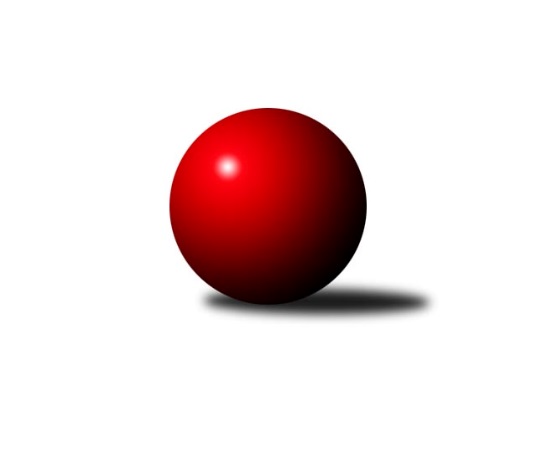 Č.4Ročník 2014/2015	15.8.2024 2.KLM A 2014/2015Statistika 4. kolaTabulka družstev:		družstvo	záp	výh	rem	proh	skore	sety	průměr	body	plné	dorážka	chyby	1.	SKK Jičín	4	4	0	0	23.0 : 9.0 	(60.0 : 36.0)	3467	8	2294	1173	21.8	2.	SKK Rokycany B	4	3	0	1	22.0 : 10.0 	(52.0 : 44.0)	3333	6	2215	1118	21.3	3.	KK SDS Sadská	4	3	0	1	20.0 : 12.0 	(51.5 : 44.5)	3408	6	2223	1185	15.8	4.	SKK Hořice	4	3	0	1	19.0 : 13.0 	(48.5 : 47.5)	3309	6	2218	1091	26.8	5.	TJ Sokol Duchcov	4	3	0	1	17.0 : 15.0 	(48.0 : 48.0)	3339	6	2223	1117	24.5	6.	TJ Loko České Velenice	4	2	0	2	18.0 : 14.0 	(53.5 : 42.5)	3336	4	2210	1125	21.3	7.	SKK Bohušovice	4	2	0	2	16.0 : 16.0 	(49.0 : 47.0)	3260	4	2171	1089	23.3	8.	KK Lokomotiva Tábor	4	2	0	2	15.0 : 17.0 	(48.0 : 48.0)	3355	4	2226	1129	17	9.	KK Konstruktiva Praha	4	1	0	3	11.0 : 21.0 	(46.0 : 50.0)	3308	2	2198	1110	25	10.	TJ Sokol Benešov	4	1	0	3	10.0 : 22.0 	(36.0 : 60.0)	3197	2	2175	1021	35.8	11.	Náchod - TJ Červený Kostelec	4	0	0	4	11.0 : 21.0 	(40.5 : 55.5)	3259	0	2186	1074	27.3	12.	KK Hvězda Trnovany	4	0	0	4	10.0 : 22.0 	(43.0 : 53.0)	3388	0	2224	1165	18.3Tabulka doma:		družstvo	záp	výh	rem	proh	skore	sety	průměr	body	maximum	minimum	1.	SKK Rokycany B	3	3	0	0	19.0 : 5.0 	(41.0 : 31.0)	3337	6	3403	3246	2.	SKK Jičín	3	3	0	0	18.0 : 6.0 	(47.0 : 25.0)	3476	6	3520	3414	3.	KK Lokomotiva Tábor	2	2	0	0	11.0 : 5.0 	(29.0 : 19.0)	3432	4	3504	3359	4.	SKK Hořice	2	2	0	0	11.0 : 5.0 	(27.5 : 20.5)	3411	4	3439	3382	5.	TJ Sokol Duchcov	2	2	0	0	10.0 : 6.0 	(29.0 : 19.0)	3330	4	3378	3282	6.	SKK Bohušovice	2	2	0	0	10.0 : 6.0 	(27.5 : 20.5)	3194	4	3221	3166	7.	TJ Loko České Velenice	1	1	0	0	6.0 : 2.0 	(16.0 : 8.0)	3425	2	3425	3425	8.	KK SDS Sadská	2	1	0	1	9.0 : 7.0 	(25.0 : 23.0)	3303	2	3313	3292	9.	TJ Sokol Benešov	2	1	0	1	7.0 : 9.0 	(19.0 : 29.0)	3257	2	3320	3193	10.	KK Konstruktiva Praha	1	0	0	1	2.0 : 6.0 	(14.0 : 10.0)	3231	0	3231	3231	11.	Náchod - TJ Červený Kostelec	2	0	0	2	6.0 : 10.0 	(22.5 : 25.5)	3345	0	3372	3318	12.	KK Hvězda Trnovany	2	0	0	2	5.0 : 11.0 	(20.5 : 27.5)	3362	0	3387	3337Tabulka venku:		družstvo	záp	výh	rem	proh	skore	sety	průměr	body	maximum	minimum	1.	KK SDS Sadská	2	2	0	0	11.0 : 5.0 	(26.5 : 21.5)	3460	4	3500	3420	2.	SKK Jičín	1	1	0	0	5.0 : 3.0 	(13.0 : 11.0)	3458	2	3458	3458	3.	SKK Hořice	2	1	0	1	8.0 : 8.0 	(21.0 : 27.0)	3258	2	3275	3241	4.	TJ Sokol Duchcov	2	1	0	1	7.0 : 9.0 	(19.0 : 29.0)	3344	2	3395	3293	5.	TJ Loko České Velenice	3	1	0	2	12.0 : 12.0 	(37.5 : 34.5)	3306	2	3397	3185	6.	KK Konstruktiva Praha	3	1	0	2	9.0 : 15.0 	(32.0 : 40.0)	3334	2	3399	3273	7.	SKK Rokycany B	1	0	0	1	3.0 : 5.0 	(11.0 : 13.0)	3329	0	3329	3329	8.	SKK Bohušovice	2	0	0	2	6.0 : 10.0 	(21.5 : 26.5)	3293	0	3365	3220	9.	KK Hvězda Trnovany	2	0	0	2	5.0 : 11.0 	(22.5 : 25.5)	3401	0	3463	3339	10.	Náchod - TJ Červený Kostelec	2	0	0	2	5.0 : 11.0 	(18.0 : 30.0)	3216	0	3305	3127	11.	KK Lokomotiva Tábor	2	0	0	2	4.0 : 12.0 	(19.0 : 29.0)	3317	0	3329	3304	12.	TJ Sokol Benešov	2	0	0	2	3.0 : 13.0 	(17.0 : 31.0)	3167	0	3174	3159Tabulka podzimní části:		družstvo	záp	výh	rem	proh	skore	sety	průměr	body	doma	venku	1.	SKK Jičín	4	4	0	0	23.0 : 9.0 	(60.0 : 36.0)	3467	8 	3 	0 	0 	1 	0 	0	2.	SKK Rokycany B	4	3	0	1	22.0 : 10.0 	(52.0 : 44.0)	3333	6 	3 	0 	0 	0 	0 	1	3.	KK SDS Sadská	4	3	0	1	20.0 : 12.0 	(51.5 : 44.5)	3408	6 	1 	0 	1 	2 	0 	0	4.	SKK Hořice	4	3	0	1	19.0 : 13.0 	(48.5 : 47.5)	3309	6 	2 	0 	0 	1 	0 	1	5.	TJ Sokol Duchcov	4	3	0	1	17.0 : 15.0 	(48.0 : 48.0)	3339	6 	2 	0 	0 	1 	0 	1	6.	TJ Loko České Velenice	4	2	0	2	18.0 : 14.0 	(53.5 : 42.5)	3336	4 	1 	0 	0 	1 	0 	2	7.	SKK Bohušovice	4	2	0	2	16.0 : 16.0 	(49.0 : 47.0)	3260	4 	2 	0 	0 	0 	0 	2	8.	KK Lokomotiva Tábor	4	2	0	2	15.0 : 17.0 	(48.0 : 48.0)	3355	4 	2 	0 	0 	0 	0 	2	9.	KK Konstruktiva Praha	4	1	0	3	11.0 : 21.0 	(46.0 : 50.0)	3308	2 	0 	0 	1 	1 	0 	2	10.	TJ Sokol Benešov	4	1	0	3	10.0 : 22.0 	(36.0 : 60.0)	3197	2 	1 	0 	1 	0 	0 	2	11.	Náchod - TJ Červený Kostelec	4	0	0	4	11.0 : 21.0 	(40.5 : 55.5)	3259	0 	0 	0 	2 	0 	0 	2	12.	KK Hvězda Trnovany	4	0	0	4	10.0 : 22.0 	(43.0 : 53.0)	3388	0 	0 	0 	2 	0 	0 	2Tabulka jarní části:		družstvo	záp	výh	rem	proh	skore	sety	průměr	body	doma	venku	1.	TJ Loko České Velenice	0	0	0	0	0.0 : 0.0 	(0.0 : 0.0)	0	0 	0 	0 	0 	0 	0 	0 	2.	SKK Bohušovice	0	0	0	0	0.0 : 0.0 	(0.0 : 0.0)	0	0 	0 	0 	0 	0 	0 	0 	3.	TJ Sokol Benešov	0	0	0	0	0.0 : 0.0 	(0.0 : 0.0)	0	0 	0 	0 	0 	0 	0 	0 	4.	SKK Rokycany B	0	0	0	0	0.0 : 0.0 	(0.0 : 0.0)	0	0 	0 	0 	0 	0 	0 	0 	5.	Náchod - TJ Červený Kostelec	0	0	0	0	0.0 : 0.0 	(0.0 : 0.0)	0	0 	0 	0 	0 	0 	0 	0 	6.	KK SDS Sadská	0	0	0	0	0.0 : 0.0 	(0.0 : 0.0)	0	0 	0 	0 	0 	0 	0 	0 	7.	KK Lokomotiva Tábor	0	0	0	0	0.0 : 0.0 	(0.0 : 0.0)	0	0 	0 	0 	0 	0 	0 	0 	8.	SKK Jičín	0	0	0	0	0.0 : 0.0 	(0.0 : 0.0)	0	0 	0 	0 	0 	0 	0 	0 	9.	TJ Sokol Duchcov	0	0	0	0	0.0 : 0.0 	(0.0 : 0.0)	0	0 	0 	0 	0 	0 	0 	0 	10.	SKK Hořice	0	0	0	0	0.0 : 0.0 	(0.0 : 0.0)	0	0 	0 	0 	0 	0 	0 	0 	11.	KK Hvězda Trnovany	0	0	0	0	0.0 : 0.0 	(0.0 : 0.0)	0	0 	0 	0 	0 	0 	0 	0 	12.	KK Konstruktiva Praha	0	0	0	0	0.0 : 0.0 	(0.0 : 0.0)	0	0 	0 	0 	0 	0 	0 	0 Zisk bodů pro družstvo:		jméno hráče	družstvo	body	zápasy	v %	dílčí body	sety	v %	1.	Ladislav Chmel 	TJ Loko České Velenice 	4	/	4	(100%)	12	/	16	(75%)	2.	Martin Fűrst 	SKK Rokycany B 	4	/	4	(100%)	11	/	16	(69%)	3.	Jan Bína 	SKK Jičín 	4	/	4	(100%)	11	/	16	(69%)	4.	Michal Wohlmuth 	SKK Rokycany B 	4	/	4	(100%)	10	/	16	(63%)	5.	Petr Tepličanec 	KK Konstruktiva Praha  	3	/	3	(100%)	7	/	12	(58%)	6.	Martin Perníček 	SKK Bohušovice 	3	/	3	(100%)	7	/	12	(58%)	7.	Jiří Semerád 	SKK Bohušovice 	3	/	4	(75%)	12	/	16	(75%)	8.	Josef Šálek 	KK Hvězda Trnovany 	3	/	4	(75%)	12	/	16	(75%)	9.	Zdeněk Ransdorf 	TJ Sokol Duchcov 	3	/	4	(75%)	11	/	16	(69%)	10.	Pavel Kohlíček 	KK Konstruktiva Praha  	3	/	4	(75%)	11	/	16	(69%)	11.	Zbyněk Dvořák 	TJ Loko České Velenice 	3	/	4	(75%)	10.5	/	16	(66%)	12.	Bronislav Černuška 	TJ Loko České Velenice 	3	/	4	(75%)	10	/	16	(63%)	13.	Radek Kroupa 	SKK Hořice 	3	/	4	(75%)	10	/	16	(63%)	14.	Václav Pešek 	KK SDS Sadská 	3	/	4	(75%)	10	/	16	(63%)	15.	Jaromír Šklíba 	SKK Hořice 	3	/	4	(75%)	9.5	/	16	(59%)	16.	Vojtěch Tulka 	SKK Hořice 	3	/	4	(75%)	9	/	16	(56%)	17.	Zdeněk ml. Dvořák 	TJ Loko České Velenice 	3	/	4	(75%)	9	/	16	(56%)	18.	Martin Hažva 	SKK Hořice 	3	/	4	(75%)	9	/	16	(56%)	19.	Martin Schejbal 	KK SDS Sadská 	3	/	4	(75%)	9	/	16	(56%)	20.	Jaroslav Mihál 	KK Lokomotiva Tábor 	3	/	4	(75%)	9	/	16	(56%)	21.	Daniel Balcar 	Náchod - TJ Červený Kostelec   	3	/	4	(75%)	8.5	/	16	(53%)	22.	Tomáš Adamů 	Náchod - TJ Červený Kostelec   	3	/	4	(75%)	8	/	16	(50%)	23.	Jan Renka st.	KK SDS Sadská 	2	/	2	(100%)	7	/	8	(88%)	24.	Jiří Drábek 	SKK Jičín 	2	/	3	(67%)	10	/	12	(83%)	25.	Pavel Kaan 	SKK Jičín 	2	/	3	(67%)	8	/	12	(67%)	26.	Zdeněk Enžl 	SKK Rokycany B 	2	/	3	(67%)	8	/	12	(67%)	27.	Karel Valeš 	TJ Sokol Duchcov 	2	/	3	(67%)	8	/	12	(67%)	28.	Jaroslav Soukup 	SKK Jičín 	2	/	3	(67%)	7	/	12	(58%)	29.	Dušan Dvořák 	TJ Sokol Benešov  	2	/	3	(67%)	7	/	12	(58%)	30.	Roman Voráček 	KK Hvězda Trnovany 	2	/	3	(67%)	6	/	12	(50%)	31.	Václav Fűrst 	SKK Rokycany B 	2	/	3	(67%)	6	/	12	(50%)	32.	David Kášek 	KK Lokomotiva Tábor 	2	/	4	(50%)	10	/	16	(63%)	33.	Josef Vejvara 	SKK Jičín 	2	/	4	(50%)	9.5	/	16	(59%)	34.	Petr Chval 	KK Lokomotiva Tábor 	2	/	4	(50%)	9.5	/	16	(59%)	35.	Lukáš Kočí 	TJ Sokol Benešov  	2	/	4	(50%)	9	/	16	(56%)	36.	Miroslav Šnejdar ml.	SKK Bohušovice 	2	/	4	(50%)	8.5	/	16	(53%)	37.	Jakub Dařílek 	TJ Sokol Duchcov 	2	/	4	(50%)	8.5	/	16	(53%)	38.	Lukáš Vik 	SKK Jičín 	2	/	4	(50%)	8.5	/	16	(53%)	39.	Petr Fara 	SKK Rokycany B 	2	/	4	(50%)	8	/	16	(50%)	40.	Tomáš Bek 	KK SDS Sadská 	2	/	4	(50%)	8	/	16	(50%)	41.	Aleš Košnar 	KK SDS Sadská 	2	/	4	(50%)	8	/	16	(50%)	42.	Jiří Zemánek 	KK Hvězda Trnovany 	2	/	4	(50%)	6.5	/	16	(41%)	43.	Miloš Voleský 	Náchod - TJ Červený Kostelec   	2	/	4	(50%)	6	/	16	(38%)	44.	Josef Pecha 	TJ Sokol Duchcov 	2	/	4	(50%)	6	/	16	(38%)	45.	Pavel Vymazal 	KK Konstruktiva Praha  	1	/	1	(100%)	3	/	4	(75%)	46.	Antonín Svoboda 	KK SDS Sadská 	1	/	1	(100%)	2.5	/	4	(63%)	47.	Martin Maršálek 	SKK Rokycany B 	1	/	1	(100%)	2	/	4	(50%)	48.	Marek Červ 	TJ Sokol Benešov  	1	/	1	(100%)	2	/	4	(50%)	49.	Miroslav Šostý 	TJ Sokol Benešov  	1	/	2	(50%)	5.5	/	8	(69%)	50.	Petr Bystřický 	KK Lokomotiva Tábor 	1	/	2	(50%)	4	/	8	(50%)	51.	Karel Smažík 	KK Lokomotiva Tábor 	1	/	2	(50%)	3	/	8	(38%)	52.	Jaromír Hnát 	SKK Bohušovice 	1	/	2	(50%)	3	/	8	(38%)	53.	Milan Perníček 	SKK Bohušovice 	1	/	3	(33%)	6.5	/	12	(54%)	54.	Borek Jelínek 	KK Lokomotiva Tábor 	1	/	3	(33%)	6	/	12	(50%)	55.	Tomáš Svoboda 	SKK Bohušovice 	1	/	3	(33%)	5	/	12	(42%)	56.	Miloš Hofman 	Náchod - TJ Červený Kostelec   	1	/	3	(33%)	5	/	12	(42%)	57.	Aleš Tichý 	Náchod - TJ Červený Kostelec   	1	/	3	(33%)	5	/	12	(42%)	58.	Jaroslav Franěk 	TJ Sokol Benešov  	1	/	3	(33%)	4	/	12	(33%)	59.	Ladislav Takáč 	KK Lokomotiva Tábor 	1	/	3	(33%)	4	/	12	(33%)	60.	Zdeněk Kandl 	KK Hvězda Trnovany 	1	/	3	(33%)	4	/	12	(33%)	61.	Petr Červ 	TJ Sokol Benešov  	1	/	3	(33%)	3	/	12	(25%)	62.	Václav Posejpal 	KK Konstruktiva Praha  	1	/	4	(25%)	9	/	16	(56%)	63.	Ondřej Touš 	TJ Loko České Velenice 	1	/	4	(25%)	8	/	16	(50%)	64.	Michal Koubek 	KK Hvězda Trnovany 	1	/	4	(25%)	7.5	/	16	(47%)	65.	Milan Stránský 	KK Hvězda Trnovany 	1	/	4	(25%)	7	/	16	(44%)	66.	Tomáš Majer 	Náchod - TJ Červený Kostelec   	1	/	4	(25%)	7	/	16	(44%)	67.	František Dobiáš 	TJ Sokol Duchcov 	1	/	4	(25%)	7	/	16	(44%)	68.	Radek Košťál 	SKK Hořice 	1	/	4	(25%)	7	/	16	(44%)	69.	Zdeněk Zahrádka 	KK Konstruktiva Praha  	1	/	4	(25%)	6.5	/	16	(41%)	70.	Jiří Semelka 	TJ Sokol Duchcov 	1	/	4	(25%)	6	/	16	(38%)	71.	Martin Prokůpek 	SKK Rokycany B 	1	/	4	(25%)	5	/	16	(31%)	72.	Lukáš Dařílek 	SKK Bohušovice 	1	/	4	(25%)	5	/	16	(31%)	73.	Miroslav Hilzensaurer 	TJ Sokol Duchcov 	0	/	1	(0%)	1.5	/	4	(38%)	74.	Karel Hašek 	TJ Sokol Benešov  	0	/	1	(0%)	1	/	4	(25%)	75.	Miroslav Kašpar 	KK Lokomotiva Tábor 	0	/	1	(0%)	1	/	4	(25%)	76.	Roman Osovský 	TJ Loko České Velenice 	0	/	1	(0%)	0	/	4	(0%)	77.	Vladimír Matějka 	TJ Sokol Benešov  	0	/	1	(0%)	0	/	4	(0%)	78.	Karel Palát 	TJ Sokol Benešov  	0	/	1	(0%)	0	/	4	(0%)	79.	Petr Miláček 	KK SDS Sadská 	0	/	2	(0%)	1	/	8	(13%)	80.	Radek Kandl 	KK Hvězda Trnovany 	0	/	2	(0%)	0	/	8	(0%)	81.	Tomáš Maroušek 	TJ Loko České Velenice 	0	/	3	(0%)	4	/	12	(33%)	82.	František Kráčmar 	SKK Hořice 	0	/	3	(0%)	4	/	12	(33%)	83.	Jaroslav st. Pleticha st.	KK Konstruktiva Praha  	0	/	3	(0%)	2.5	/	12	(21%)	84.	Jaroslav ml. Pleticha ml.	KK Konstruktiva Praha  	0	/	4	(0%)	6	/	16	(38%)	85.	Ivan Januš 	TJ Sokol Benešov  	0	/	4	(0%)	4.5	/	16	(28%)Průměry na kuželnách:		kuželna	průměr	plné	dorážka	chyby	výkon na hráče	1.	Tábor, 1-4	3407	2240	1167	16.0	(568.0)	2.	TJ Lokomotiva Ústí nad Labem, 1-4	3400	2238	1162	15.0	(566.8)	3.	SKK Nachod, 1-4	3397	2245	1152	26.5	(566.2)	4.	SKK Jičín, 1-4	3385	2265	1119	29.2	(564.2)	5.	SKK Hořice, 1-4	3380	2263	1117	27.3	(563.4)	6.	České Velenice, 1-4	3377	2216	1161	16.5	(562.9)	7.	SKK Rokycany, 1-4	3304	2206	1098	23.3	(550.8)	8.	Duchcov, 1-4	3302	2195	1106	24.5	(550.4)	9.	Benešov, 1-4	3295	2176	1119	24.3	(549.3)	10.	Přelouč, 1-4	3293	2182	1111	18.0	(548.9)	11.	KK Konstruktiva Praha, 1-6	3236	2175	1060	33.5	(539.3)	12.	Bohušovice, 1-4	3174	2118	1056	22.5	(529.1)Nejlepší výkony na kuželnách:Tábor, 1-4KK Lokomotiva Tábor	3504	2. kolo	David Kášek 	KK Lokomotiva Tábor	638	2. koloKK Hvězda Trnovany	3463	2. kolo	Josef Šálek 	KK Hvězda Trnovany	617	2. koloKK Lokomotiva Tábor	3359	4. kolo	Jaroslav Mihál 	KK Lokomotiva Tábor	615	4. koloNáchod - TJ Červený Kostelec  	3305	4. kolo	Roman Voráček 	KK Hvězda Trnovany	591	2. kolo		. kolo	Jaroslav Mihál 	KK Lokomotiva Tábor	591	2. kolo		. kolo	Milan Stránský 	KK Hvězda Trnovany	589	2. kolo		. kolo	Petr Chval 	KK Lokomotiva Tábor	585	4. kolo		. kolo	Tomáš Adamů 	Náchod - TJ Červený Kostelec  	578	4. kolo		. kolo	Michal Koubek 	KK Hvězda Trnovany	575	2. kolo		. kolo	Karel Smažík 	KK Lokomotiva Tábor	574	2. koloTJ Lokomotiva Ústí nad Labem, 1-4SKK Jičín	3458	3. kolo	Jan Bína 	SKK Jičín	642	3. koloKK SDS Sadská	3420	1. kolo	Jiří Zemánek 	KK Hvězda Trnovany	609	1. koloKK Hvězda Trnovany	3387	3. kolo	Jiří Zemánek 	KK Hvězda Trnovany	605	3. koloKK Hvězda Trnovany	3337	1. kolo	Václav Pešek 	KK SDS Sadská	599	1. kolo		. kolo	Michal Koubek 	KK Hvězda Trnovany	595	3. kolo		. kolo	Josef Šálek 	KK Hvězda Trnovany	590	3. kolo		. kolo	Martin Schejbal 	KK SDS Sadská	589	1. kolo		. kolo	Lukáš Vik 	SKK Jičín	586	3. kolo		. kolo	Aleš Košnar 	KK SDS Sadská	583	1. kolo		. kolo	Jiří Drábek 	SKK Jičín	579	3. koloSKK Nachod, 1-4KK SDS Sadská	3500	3. kolo	Martin Schejbal 	KK SDS Sadská	624	3. koloKK Konstruktiva Praha 	3399	1. kolo	Jan Renka st.	KK SDS Sadská	623	3. koloNáchod - TJ Červený Kostelec  	3372	3. kolo	Tomáš Adamů 	Náchod - TJ Červený Kostelec  	606	1. koloNáchod - TJ Červený Kostelec  	3318	1. kolo	Jaroslav ml. Pleticha ml.	KK Konstruktiva Praha 	604	1. kolo		. kolo	Tomáš Majer 	Náchod - TJ Červený Kostelec  	591	3. kolo		. kolo	Miloš Voleský 	Náchod - TJ Červený Kostelec  	589	1. kolo		. kolo	Aleš Tichý 	Náchod - TJ Červený Kostelec  	586	3. kolo		. kolo	Zdeněk Zahrádka 	KK Konstruktiva Praha 	583	1. kolo		. kolo	Daniel Balcar 	Náchod - TJ Červený Kostelec  	581	3. kolo		. kolo	Václav Pešek 	KK SDS Sadská	574	3. koloSKK Jičín, 1-4SKK Jičín	3520	4. kolo	Jiří Drábek 	SKK Jičín	627	1. koloSKK Jičín	3494	1. kolo	Jan Bína 	SKK Jičín	618	4. koloSKK Jičín	3414	2. kolo	Jaroslav Soukup 	SKK Jičín	618	2. koloTJ Sokol Duchcov	3395	4. kolo	Jaroslav Soukup 	SKK Jičín	617	4. koloSKK Rokycany B	3329	2. kolo	Lukáš Vik 	SKK Jičín	601	4. koloTJ Sokol Benešov 	3159	1. kolo	Josef Vejvara 	SKK Jičín	597	1. kolo		. kolo	Jan Bína 	SKK Jičín	590	1. kolo		. kolo	Jan Bína 	SKK Jičín	588	2. kolo		. kolo	Pavel Kaan 	SKK Jičín	586	1. kolo		. kolo	Zdeněk Enžl 	SKK Rokycany B	586	2. koloSKK Hořice, 1-4SKK Hořice	3439	1. kolo	Radek Kroupa 	SKK Hořice	610	1. koloSKK Hořice	3382	3. kolo	Vojtěch Tulka 	SKK Hořice	609	3. koloSKK Bohušovice	3365	3. kolo	Jaromír Šklíba 	SKK Hořice	607	3. koloTJ Loko České Velenice	3335	1. kolo	Jiří Semerád 	SKK Bohušovice	599	3. kolo		. kolo	Bronislav Černuška 	TJ Loko České Velenice	588	1. kolo		. kolo	Jaromír Šklíba 	SKK Hořice	588	1. kolo		. kolo	Milan Perníček 	SKK Bohušovice	576	3. kolo		. kolo	Ondřej Touš 	TJ Loko České Velenice	572	1. kolo		. kolo	Ladislav Chmel 	TJ Loko České Velenice	568	1. kolo		. kolo	Martin Hažva 	SKK Hořice	567	1. koloČeské Velenice, 1-4TJ Loko České Velenice	3425	3. kolo	Petr Tepličanec 	KK Konstruktiva Praha 	589	3. koloKK Konstruktiva Praha 	3330	3. kolo	Zdeněk ml. Dvořák 	TJ Loko České Velenice	587	3. kolo		. kolo	Ladislav Chmel 	TJ Loko České Velenice	576	3. kolo		. kolo	Ondřej Touš 	TJ Loko České Velenice	575	3. kolo		. kolo	Bronislav Černuška 	TJ Loko České Velenice	572	3. kolo		. kolo	Zbyněk Dvořák 	TJ Loko České Velenice	566	3. kolo		. kolo	Jaroslav ml. Pleticha ml.	KK Konstruktiva Praha 	565	3. kolo		. kolo	Zdeněk Zahrádka 	KK Konstruktiva Praha 	561	3. kolo		. kolo	Tomáš Maroušek 	TJ Loko České Velenice	549	3. kolo		. kolo	Václav Posejpal 	KK Konstruktiva Praha 	545	3. koloSKK Rokycany, 1-4SKK Rokycany B	3403	4. kolo	Václav Fűrst 	SKK Rokycany B	599	4. koloSKK Rokycany B	3363	1. kolo	Ladislav Takáč 	KK Lokomotiva Tábor	587	1. koloKK Hvězda Trnovany	3339	4. kolo	Martin Fűrst 	SKK Rokycany B	586	1. koloKK Lokomotiva Tábor	3304	1. kolo	Zdeněk Enžl 	SKK Rokycany B	582	1. koloSKK Rokycany B	3246	3. kolo	Michal Wohlmuth 	SKK Rokycany B	582	4. koloTJ Sokol Benešov 	3174	3. kolo	Martin Maršálek 	SKK Rokycany B	579	4. kolo		. kolo	Zdeněk Kandl 	KK Hvězda Trnovany	578	4. kolo		. kolo	Martin Fűrst 	SKK Rokycany B	576	4. kolo		. kolo	Milan Stránský 	KK Hvězda Trnovany	566	4. kolo		. kolo	Josef Šálek 	KK Hvězda Trnovany	566	4. koloDuchcov, 1-4TJ Sokol Duchcov	3378	3. kolo	Josef Pecha 	TJ Sokol Duchcov	606	3. koloKK Lokomotiva Tábor	3329	3. kolo	Zdeněk Ransdorf 	TJ Sokol Duchcov	590	1. koloTJ Sokol Duchcov	3282	1. kolo	Miroslav Šnejdar ml.	SKK Bohušovice	580	1. koloSKK Bohušovice	3220	1. kolo	Zdeněk Ransdorf 	TJ Sokol Duchcov	577	3. kolo		. kolo	Jiří Semerád 	SKK Bohušovice	572	1. kolo		. kolo	Jakub Dařílek 	TJ Sokol Duchcov	570	3. kolo		. kolo	Karel Valeš 	TJ Sokol Duchcov	568	1. kolo		. kolo	Ladislav Takáč 	KK Lokomotiva Tábor	568	3. kolo		. kolo	David Kášek 	KK Lokomotiva Tábor	566	3. kolo		. kolo	Borek Jelínek 	KK Lokomotiva Tábor	564	3. koloBenešov, 1-4TJ Loko České Velenice	3397	2. kolo	Bronislav Černuška 	TJ Loko České Velenice	602	2. koloTJ Sokol Benešov 	3320	4. kolo	Ondřej Touš 	TJ Loko České Velenice	587	2. koloKK Konstruktiva Praha 	3273	4. kolo	Miroslav Šostý 	TJ Sokol Benešov 	574	4. koloTJ Sokol Benešov 	3193	2. kolo	Jaroslav Franěk 	TJ Sokol Benešov 	573	2. kolo		. kolo	Pavel Vymazal 	KK Konstruktiva Praha 	572	4. kolo		. kolo	Lukáš Kočí 	TJ Sokol Benešov 	569	2. kolo		. kolo	Lukáš Kočí 	TJ Sokol Benešov 	563	4. kolo		. kolo	Petr Červ 	TJ Sokol Benešov 	563	4. kolo		. kolo	Zbyněk Dvořák 	TJ Loko České Velenice	556	2. kolo		. kolo	Zdeněk ml. Dvořák 	TJ Loko České Velenice	555	2. koloPřelouč, 1-4KK SDS Sadská	3313	4. kolo	Zdeněk Ransdorf 	TJ Sokol Duchcov	594	2. koloTJ Sokol Duchcov	3293	2. kolo	Jan Renka st.	KK SDS Sadská	594	4. koloKK SDS Sadská	3292	2. kolo	Karel Valeš 	TJ Sokol Duchcov	587	2. koloSKK Hořice	3275	4. kolo	Radek Kroupa 	SKK Hořice	578	4. kolo		. kolo	Martin Hažva 	SKK Hořice	575	4. kolo		. kolo	Václav Pešek 	KK SDS Sadská	574	2. kolo		. kolo	Aleš Košnar 	KK SDS Sadská	572	2. kolo		. kolo	Tomáš Bek 	KK SDS Sadská	560	4. kolo		. kolo	Martin Schejbal 	KK SDS Sadská	557	2. kolo		. kolo	Martin Schejbal 	KK SDS Sadská	555	4. koloKK Konstruktiva Praha, 1-6SKK Hořice	3241	2. kolo	Martin Hažva 	SKK Hořice	586	2. koloKK Konstruktiva Praha 	3231	2. kolo	Petr Tepličanec 	KK Konstruktiva Praha 	582	2. kolo		. kolo	Jaromír Šklíba 	SKK Hořice	563	2. kolo		. kolo	Radek Kroupa 	SKK Hořice	551	2. kolo		. kolo	Zdeněk Zahrádka 	KK Konstruktiva Praha 	540	2. kolo		. kolo	Jaroslav ml. Pleticha ml.	KK Konstruktiva Praha 	535	2. kolo		. kolo	Vojtěch Tulka 	SKK Hořice	532	2. kolo		. kolo	Radek Košťál 	SKK Hořice	531	2. kolo		. kolo	Pavel Kohlíček 	KK Konstruktiva Praha 	528	2. kolo		. kolo	Václav Posejpal 	KK Konstruktiva Praha 	525	2. koloBohušovice, 1-4SKK Bohušovice	3221	4. kolo	Daniel Balcar 	Náchod - TJ Červený Kostelec  	572	2. koloTJ Loko České Velenice	3185	4. kolo	Zdeněk ml. Dvořák 	TJ Loko České Velenice	572	4. koloSKK Bohušovice	3166	2. kolo	Jiří Semerád 	SKK Bohušovice	566	4. koloNáchod - TJ Červený Kostelec  	3127	2. kolo	Miroslav Šnejdar ml.	SKK Bohušovice	564	2. kolo		. kolo	Martin Perníček 	SKK Bohušovice	559	4. kolo		. kolo	Milan Perníček 	SKK Bohušovice	557	4. kolo		. kolo	Ladislav Chmel 	TJ Loko České Velenice	555	4. kolo		. kolo	Jiří Semerád 	SKK Bohušovice	552	2. kolo		. kolo	Miroslav Šnejdar ml.	SKK Bohušovice	550	4. kolo		. kolo	Zbyněk Dvořák 	TJ Loko České Velenice	541	4. koloČetnost výsledků:	7.0 : 1.0	2x	6.0 : 2.0	8x	5.0 : 3.0	7x	3.0 : 5.0	4x	2.0 : 6.0	2x	1.0 : 7.0	1x